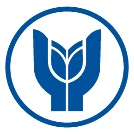 YAŞAR ÜNİVERSİTESİLİSANSÜSTÜ EĞİTİM ENSTİTÜSÜDOKTORA / SANATTA YETERLİK TEZİ JÜRİ BİREYSEL DEĞERLENDİRME FORMU1 ORCID (Open Researcher and Contributor ID): https://orcid.org/ adresinden alınmaktadır.2 Tez adı değişikliği var ise doldurulmalı aksi halde boş bırakılmalıdır.3 Aday eser değerlendirme süreci için eserini, editör ve hakem raporlarını, kabul mektuplarını, eserin sürecini çevrim içi olarak gösteren sayfanın ekran görüntüsünü jüri üyelerine iletmek ve ekte sunmak zorundadır. Yayın koşulu, 2019-2020 Güz Dönemi ve sonrasında programlara kayıtlı öğrenciler için geçerlidir. https://lee.yasar.edu.tr/tez-savunma-sinavina-girebilmek-icin-aranan-yayin-kosullari/ 4 Yayınlarda, 2020-2021 Güz döneminden itibaren kayıtlanan öğrenciler için Yaşar Üniversitesi Lisansüstü Eğitim Enstitüsü/Yaşar University Graduate School adres gösterilmelidir. ÖĞRENCİNİNÖĞRENCİNİNÖĞRENCİNİNÖĞRENCİNİNÖĞRENCİNİNÖĞRENCİNİNAdı SoyadıNumarasıORCID1ProgramıTez BaşlığıÖnerilen Tez Başlığı2Doktora/Sanatta Yeterlik programının amacı, öğrencinin bağımsız araştırma yapma, bilimsel problemleri, verileri geniş ve derin bir bakış açısı ile irdeleyerek yorum yapma, analiz etme ve yeni sentezlere ulaşma becerilerini kazanmasını sağlamaktır. Doktora/Sanatta yeterlik tezinin, bilime/sanata yenilik getirme, yeni bir bilimsel yöntem geliştirme, bilinen bir yöntemi yeni bir alana uygulama niteliklerinden en az birini yerine getirmesi gerekmektedir.Doktora/Sanatta Yeterlik programının amacı, öğrencinin bağımsız araştırma yapma, bilimsel problemleri, verileri geniş ve derin bir bakış açısı ile irdeleyerek yorum yapma, analiz etme ve yeni sentezlere ulaşma becerilerini kazanmasını sağlamaktır. Doktora/Sanatta yeterlik tezinin, bilime/sanata yenilik getirme, yeni bir bilimsel yöntem geliştirme, bilinen bir yöntemi yeni bir alana uygulama niteliklerinden en az birini yerine getirmesi gerekmektedir.Doktora/Sanatta Yeterlik programının amacı, öğrencinin bağımsız araştırma yapma, bilimsel problemleri, verileri geniş ve derin bir bakış açısı ile irdeleyerek yorum yapma, analiz etme ve yeni sentezlere ulaşma becerilerini kazanmasını sağlamaktır. Doktora/Sanatta yeterlik tezinin, bilime/sanata yenilik getirme, yeni bir bilimsel yöntem geliştirme, bilinen bir yöntemi yeni bir alana uygulama niteliklerinden en az birini yerine getirmesi gerekmektedir.Doktora/Sanatta Yeterlik programının amacı, öğrencinin bağımsız araştırma yapma, bilimsel problemleri, verileri geniş ve derin bir bakış açısı ile irdeleyerek yorum yapma, analiz etme ve yeni sentezlere ulaşma becerilerini kazanmasını sağlamaktır. Doktora/Sanatta yeterlik tezinin, bilime/sanata yenilik getirme, yeni bir bilimsel yöntem geliştirme, bilinen bir yöntemi yeni bir alana uygulama niteliklerinden en az birini yerine getirmesi gerekmektedir.Doktora/Sanatta Yeterlik programının amacı, öğrencinin bağımsız araştırma yapma, bilimsel problemleri, verileri geniş ve derin bir bakış açısı ile irdeleyerek yorum yapma, analiz etme ve yeni sentezlere ulaşma becerilerini kazanmasını sağlamaktır. Doktora/Sanatta yeterlik tezinin, bilime/sanata yenilik getirme, yeni bir bilimsel yöntem geliştirme, bilinen bir yöntemi yeni bir alana uygulama niteliklerinden en az birini yerine getirmesi gerekmektedir.Doktora/Sanatta Yeterlik programının amacı, öğrencinin bağımsız araştırma yapma, bilimsel problemleri, verileri geniş ve derin bir bakış açısı ile irdeleyerek yorum yapma, analiz etme ve yeni sentezlere ulaşma becerilerini kazanmasını sağlamaktır. Doktora/Sanatta yeterlik tezinin, bilime/sanata yenilik getirme, yeni bir bilimsel yöntem geliştirme, bilinen bir yöntemi yeni bir alana uygulama niteliklerinden en az birini yerine getirmesi gerekmektedir.DEĞERLENDİRMEDEĞERLENDİRMEDEĞERLENDİRMEDEĞERLENDİRMEDEĞERLENDİRMEDEĞERLENDİRMEİLGİLİ DEĞİLİLGİLİ DEĞİLYETERLİYETERSİZÖğrencinin bilimsel problemleri, verileri geniş ve derin bir bakış açısı ile irdeleyerek yorum yapma, analiz etme ve yeni sentezlere ulaşma becerisiÖğrencinin bilimsel problemleri, verileri geniş ve derin bir bakış açısı ile irdeleyerek yorum yapma, analiz etme ve yeni sentezlere ulaşma becerisiTezin bilime yenilik getirme niteliğiTezin bilime yenilik getirme niteliğiTezin getirdiği düşünülen yeni bir bilimsel yöntem geliştirme niteliğiTezin getirdiği düşünülen yeni bir bilimsel yöntem geliştirme niteliğiTezin bilinen bir yöntemi yeni bir alana uygulama niteliğiTezin bilinen bir yöntemi yeni bir alana uygulama niteliğiTezin tez yazım kurallarına uygunluğuTezin tez yazım kurallarına uygunluğuTezde literatürden yararlanma biçimi ve derecesiTezde literatürden yararlanma biçimi ve derecesiTezin atıf yapma ve kaynak gösterme etiğine uygunluğuTezin atıf yapma ve kaynak gösterme etiğine uygunluğuTezin yazım diline ait dil bilgisi kurallarının ve mesleki terminolojinin kullanımındaki yeterlikTezin yazım diline ait dil bilgisi kurallarının ve mesleki terminolojinin kullanımındaki yeterlikSerbest Değerlendirme Alanı (Varsa Tez ile ilgili düzeltilmesini önerdiğiniz kısımlar hakkında yorumlarınızı bu alana yazabilirsiniz)Serbest Değerlendirme Alanı (Varsa Tez ile ilgili düzeltilmesini önerdiğiniz kısımlar hakkında yorumlarınızı bu alana yazabilirsiniz)Serbest Değerlendirme Alanı (Varsa Tez ile ilgili düzeltilmesini önerdiğiniz kısımlar hakkında yorumlarınızı bu alana yazabilirsiniz)Serbest Değerlendirme Alanı (Varsa Tez ile ilgili düzeltilmesini önerdiğiniz kısımlar hakkında yorumlarınızı bu alana yazabilirsiniz)Serbest Değerlendirme Alanı (Varsa Tez ile ilgili düzeltilmesini önerdiğiniz kısımlar hakkında yorumlarınızı bu alana yazabilirsiniz)Serbest Değerlendirme Alanı (Varsa Tez ile ilgili düzeltilmesini önerdiğiniz kısımlar hakkında yorumlarınızı bu alana yazabilirsiniz)ESER DEĞERLENDİRME ÖLÇÜTLERİ3ESER DEĞERLENDİRME ÖLÇÜTLERİ3ESER DEĞERLENDİRME ÖLÇÜTLERİ3ESER DEĞERLENDİRME ÖLÇÜTLERİ3ESER DEĞERLENDİRME ÖLÇÜTLERİ3ESER DEĞERLENDİRME ÖLÇÜTLERİ31. YAYIN1. YAYIN1. YAYIN1. YAYIN1. YAYIN1. YAYINMakalenin/bildirinin künyesi: Makalenin/bildirinin künyesi: Makalenin/bildirinin künyesi: Makalenin/bildirinin künyesi: Makalenin/bildirinin künyesi: Makalenin/bildirinin künyesi: Makale/Bildiri doktora/sanatta yeterlik tezinden üretilmiştir:  Evet       Hayır Makale/Bildiri doktora/sanatta yeterlik tezinden üretilmiştir:  Evet       Hayır Makale/Bildiri doktora/sanatta yeterlik tezinden üretilmiştir:  Evet       Hayır Makale/Bildiri doktora/sanatta yeterlik tezinden üretilmiştir:  Evet       Hayır Makale/Bildiri doktora/sanatta yeterlik tezinden üretilmiştir:  Evet       Hayır Makale/Bildiri doktora/sanatta yeterlik tezinden üretilmiştir:  Evet       Hayır Derginin/Tebliğ kitabının tarandığı indeks: ULAKBIM         SCOPUS       SSCI       SCI-Exp       A&HCI      Diğer Alan İndeksleri Derginin/Tebliğ kitabının tarandığı indeks: ULAKBIM         SCOPUS       SSCI       SCI-Exp       A&HCI      Diğer Alan İndeksleri Derginin/Tebliğ kitabının tarandığı indeks: ULAKBIM         SCOPUS       SSCI       SCI-Exp       A&HCI      Diğer Alan İndeksleri Derginin/Tebliğ kitabının tarandığı indeks: ULAKBIM         SCOPUS       SSCI       SCI-Exp       A&HCI      Diğer Alan İndeksleri Derginin/Tebliğ kitabının tarandığı indeks: ULAKBIM         SCOPUS       SSCI       SCI-Exp       A&HCI      Diğer Alan İndeksleri Derginin/Tebliğ kitabının tarandığı indeks: ULAKBIM         SCOPUS       SSCI       SCI-Exp       A&HCI      Diğer Alan İndeksleri Makale/Bildiri basılmak üzere kabul edilmiştir.    Evet             Hayır Makale/Bildiri basılmak üzere kabul edilmiştir.    Evet             Hayır Makale/Bildiri basılmak üzere kabul edilmiştir.    Evet             Hayır Makale/Bildiri basılmak üzere kabul edilmiştir.    Evet             Hayır Makale/Bildiri basılmak üzere kabul edilmiştir.    Evet             Hayır Makale/Bildiri basılmak üzere kabul edilmiştir.    Evet             Hayır YU adresi4 verilmiştir.                                       Evet             Hayır YU adresi4 verilmiştir.                                       Evet             Hayır YU adresi4 verilmiştir.                                       Evet             Hayır YU adresi4 verilmiştir.                                       Evet             Hayır YU adresi4 verilmiştir.                                       Evet             Hayır YU adresi4 verilmiştir.                                       Evet             Hayır Ulusal/Uluslararası kitap/kitap bölümü/armağan bölümü künyesi: Ulusal/Uluslararası kitap/kitap bölümü/armağan bölümü künyesi: Ulusal/Uluslararası kitap/kitap bölümü/armağan bölümü künyesi: Ulusal/Uluslararası kitap/kitap bölümü/armağan bölümü künyesi: Ulusal/Uluslararası kitap/kitap bölümü/armağan bölümü künyesi: Ulusal/Uluslararası kitap/kitap bölümü/armağan bölümü künyesi: Kitap/Kitap bölümü/armağan bölüm doktora/sanatta yeterlik tezinden üretilmiştir:  Evet        Hayır Kitap/Kitap bölümü/armağan bölüm doktora/sanatta yeterlik tezinden üretilmiştir:  Evet        Hayır Kitap/Kitap bölümü/armağan bölüm doktora/sanatta yeterlik tezinden üretilmiştir:  Evet        Hayır Kitap/Kitap bölümü/armağan bölüm doktora/sanatta yeterlik tezinden üretilmiştir:  Evet        Hayır Kitap/Kitap bölümü/armağan bölüm doktora/sanatta yeterlik tezinden üretilmiştir:  Evet        Hayır Kitap/Kitap bölümü/armağan bölüm doktora/sanatta yeterlik tezinden üretilmiştir:  Evet        Hayır Kitap/kitap bölümü/armağan bölüm basılmak üzere kabul edilmiştir.   Evet        Hayır Kitap/kitap bölümü/armağan bölüm basılmak üzere kabul edilmiştir.   Evet        Hayır Kitap/kitap bölümü/armağan bölüm basılmak üzere kabul edilmiştir.   Evet        Hayır Kitap/kitap bölümü/armağan bölüm basılmak üzere kabul edilmiştir.   Evet        Hayır Kitap/kitap bölümü/armağan bölüm basılmak üzere kabul edilmiştir.   Evet        Hayır Kitap/kitap bölümü/armağan bölüm basılmak üzere kabul edilmiştir.   Evet        Hayır YU adresi4 verilmiştir.                                           Evet         Hayır YU adresi4 verilmiştir.                                           Evet         Hayır YU adresi4 verilmiştir.                                           Evet         Hayır YU adresi4 verilmiştir.                                           Evet         Hayır YU adresi4 verilmiştir.                                           Evet         Hayır YU adresi4 verilmiştir.                                           Evet         Hayır 2. YAYIN2. YAYIN2. YAYIN2. YAYIN2. YAYIN2. YAYINMakalenin/bildirinin künyesi: Makalenin/bildirinin künyesi: Makalenin/bildirinin künyesi: Makalenin/bildirinin künyesi: Makalenin/bildirinin künyesi: Makalenin/bildirinin künyesi: Makale/bildiri doktora/sanatta yeterlik tezinden üretilmiştir:   Evet        Hayır Makale/bildiri doktora/sanatta yeterlik tezinden üretilmiştir:   Evet        Hayır Makale/bildiri doktora/sanatta yeterlik tezinden üretilmiştir:   Evet        Hayır Makale/bildiri doktora/sanatta yeterlik tezinden üretilmiştir:   Evet        Hayır Makale/bildiri doktora/sanatta yeterlik tezinden üretilmiştir:   Evet        Hayır Makale/bildiri doktora/sanatta yeterlik tezinden üretilmiştir:   Evet        Hayır Derginin/tebliğ kitabının tarandığı indeks: ULAKBIM        SCOPUS         SSCI      SCI-Exp       A&HCI      Diğer Alan İndeksleri Derginin/tebliğ kitabının tarandığı indeks: ULAKBIM        SCOPUS         SSCI      SCI-Exp       A&HCI      Diğer Alan İndeksleri Derginin/tebliğ kitabının tarandığı indeks: ULAKBIM        SCOPUS         SSCI      SCI-Exp       A&HCI      Diğer Alan İndeksleri Derginin/tebliğ kitabının tarandığı indeks: ULAKBIM        SCOPUS         SSCI      SCI-Exp       A&HCI      Diğer Alan İndeksleri Derginin/tebliğ kitabının tarandığı indeks: ULAKBIM        SCOPUS         SSCI      SCI-Exp       A&HCI      Diğer Alan İndeksleri Derginin/tebliğ kitabının tarandığı indeks: ULAKBIM        SCOPUS         SSCI      SCI-Exp       A&HCI      Diğer Alan İndeksleri Makale/bildiri basılmak üzere kabul edilmiştir veya ilk hakem değerlendirme süreci tamamlanmıştır ve ret kararı alınmamıştır.    Evet        Hayır Makale/bildiri basılmak üzere kabul edilmiştir veya ilk hakem değerlendirme süreci tamamlanmıştır ve ret kararı alınmamıştır.    Evet        Hayır Makale/bildiri basılmak üzere kabul edilmiştir veya ilk hakem değerlendirme süreci tamamlanmıştır ve ret kararı alınmamıştır.    Evet        Hayır Makale/bildiri basılmak üzere kabul edilmiştir veya ilk hakem değerlendirme süreci tamamlanmıştır ve ret kararı alınmamıştır.    Evet        Hayır Makale/bildiri basılmak üzere kabul edilmiştir veya ilk hakem değerlendirme süreci tamamlanmıştır ve ret kararı alınmamıştır.    Evet        Hayır Makale/bildiri basılmak üzere kabul edilmiştir veya ilk hakem değerlendirme süreci tamamlanmıştır ve ret kararı alınmamıştır.    Evet        Hayır YU adresi4 verilmiştir.                                Evet             Hayır YU adresi4 verilmiştir.                                Evet             Hayır YU adresi4 verilmiştir.                                Evet             Hayır YU adresi4 verilmiştir.                                Evet             Hayır YU adresi4 verilmiştir.                                Evet             Hayır YU adresi4 verilmiştir.                                Evet             Hayır KARARKARARKARARKARARKARARKARARJüri Üyesi Unvanı Adı Soyadı: Jüri Üyesi Unvanı Adı Soyadı: Jüri Üyesi Unvanı Adı Soyadı: Tarih ve İmza: Tarih ve İmza: Tarih ve İmza:  Başarılı (S)           Düzeltme (I)           Ret (U)  Başarılı (S)           Düzeltme (I)           Ret (U)  Başarılı (S)           Düzeltme (I)           Ret (U) Tarih ve İmza: Tarih ve İmza: Tarih ve İmza: 